世界知识产权组织成员国大会第五十四届系列会议2014年9月22日至30日，日内瓦一般信息秘书处备忘录本文件涉及将于2014年9月22日至30日举行例会或特别会议的WIPO成员国及WIPO管理的各联盟的下列20个大会和其他机构的会议：(1)	世界知识产权组织大会第四十六届会议(第25次特别会议)(2)	世界知识产权组织成员国会议第三十五届会议(第14次特别会议)(3)	世界知识产权组织协调委员会第七十届会议(第45次例会)(4)	巴黎联盟大会第四十九届会议(第28次特别会议)(5)	巴黎联盟执行委员会第五十四届会议(第50次例会)(6)	伯尔尼联盟大会第四十三届会议(第22次特别会议)(7)	伯尔尼联盟执行委员会第六十届会议(第45次例会)(8)	马德里联盟大会第四十八届会议(第28次特别会议)(9)	海牙联盟大会第三十四届会议(第15次特别会议)(10)	尼斯联盟大会第三十四届会议(第13次特别会议)(11)	里斯本联盟大会第三十一届会议(第11次特别会议)(12)	洛迦诺联盟大会第三十四届会议(第14次特别会议)(13)	IPC[国际专利分类]联盟大会第三十五届会议(第16次特别会议)(14)	PCT[专利合作条约]联盟大会第四十六届会议(第27次特别会议)(15)	布达佩斯联盟大会第三十一届会议(第14次特别会议)(16)	维也纳联盟大会第二十七届会议(第12次特别会议)(17)	WCT[WIPO版权条约]大会第十四届会议(第8次特别会议)(18)	WPPT[WIPO表演和录音制品条约]大会第十四届会议(第8次特别会议)(19)	PLT[专利法条约]大会第十三届会议(第8次特别会议)(20)	新加坡条约[商标法新加坡条约]大会第七届会议(第4次特别会议)成　员成员国20个大会和其他机构中每个大会和机构的成员如下：(1)	世界知识产权组织大会：阿尔巴尼亚、阿尔及利亚、阿根廷、阿拉伯联合酋长国、阿拉伯叙利亚共和国、阿曼、阿塞拜疆、埃及、爱尔兰、爱沙尼亚、安道尔、安哥拉、安提瓜和巴布达、奥地利、澳大利亚、巴巴多斯、巴布亚新几内亚、巴哈马、巴基斯坦、巴拉圭、巴林、巴拿马、巴西、白俄罗斯、保加利亚、贝宁、比利时、冰岛、波兰、波斯尼亚和黑塞哥维那、玻利维亚(多民族国)、伯利兹、博茨瓦纳、不丹、布基纳法索、布隆迪、朝鲜民主主义人民共和国、赤道几内亚、大韩民国、丹麦、德国、多哥、多米尼加共和国、多米尼克、俄罗斯联邦、厄瓜多尔、法国、菲律宾、斐济、芬兰、佛得角、冈比亚、刚果、刚果民主共和国、哥伦比亚、哥斯达黎加、格林纳达、格鲁吉亚、古巴、圭亚那、哈萨克斯坦、海地、荷兰、黑山、洪都拉斯、吉布提、吉尔吉斯斯坦、几内亚、几内亚比绍、加拿大、加纳、加蓬、柬埔寨、教廷、捷克共和国、津巴布韦、喀麦隆、卡塔尔、科摩罗、科特迪瓦、科威特(2014年12月2日起)、克罗地亚、肯尼亚、拉脱维亚、莱索托、老挝人民民主共和国、黎巴嫩、立陶宛、利比里亚、利比亚、联合王国、列支敦士登、卢森堡、卢旺达、罗马尼亚、马达加斯加、马耳他、马拉维、马来西亚、马里、毛里求斯、毛里塔尼亚、美利坚合众国、蒙古、孟加拉国、秘鲁、摩尔多瓦共和国、摩洛哥、摩纳哥、莫桑比克、墨西哥、纳米比亚、南非、尼泊尔、尼加拉瓜、尼日尔、尼日利亚、挪威、葡萄牙、前南斯拉夫的马其顿共和国、日本、瑞典、瑞士、萨尔瓦多、萨摩亚、塞尔维亚、塞拉利昂、塞内加尔、塞浦路斯、塞舌尔、沙特阿拉伯、圣多美和普林西比、圣基茨和尼维斯、圣卢西亚、圣马力诺、圣文森特和格林纳丁斯、斯里兰卡、斯洛伐克、斯洛文尼亚、斯威士兰、苏丹、苏里南、塔吉克斯坦、泰国、坦桑尼亚联合共和国、汤加、特立尼达和多巴哥、突尼斯、土耳其、土库曼斯坦、瓦努阿图、危地马拉、委内瑞拉(玻利瓦尔共和国)、文莱达鲁萨兰国、乌干达、乌克兰、乌拉圭、乌兹别克斯坦、西班牙、希腊、新加坡、新西兰、匈牙利、牙买加、亚美尼亚、也门、伊拉克、伊朗(伊斯兰共和国)、以色列、意大利、印度、印度尼西亚、约旦、越南、赞比亚、乍得、智利、中非共和国、中国(179个)。(2)	世界知识产权组织成员国会议：除上列世界知识产权组织大会的成员国以外，另包括：阿富汗、埃塞俄比亚、厄立特里亚、基里巴斯、马尔代夫、缅甸、索马里、图瓦卢(2014年6月4日起)(179+8=187个)。(3)	世界知识产权组织协调委员会：阿尔及利亚、阿富汗(特别)、阿塞拜疆、埃及、埃塞俄比亚(特别)、爱尔兰、安哥拉、奥地利、澳大利亚、巴巴多斯、巴基斯坦、巴拉圭、巴西、保加利亚、比利时、冰岛、波兰、布基纳法索、朝鲜民主主义人民共和国、大韩民国、丹麦、德国、多米尼加共和国、俄罗斯联邦、厄瓜多尔、法国、菲律宾、芬兰、刚果、哥伦比亚、哥斯达黎加、格鲁吉亚、荷兰、加拿大、加纳、加蓬、捷克共和国、津巴布韦、喀麦隆、科特迪瓦、肯尼亚、联合王国、卢森堡、罗马尼亚、马来西亚、美利坚合众国、孟加拉国、秘鲁、墨西哥、南非、尼泊尔、尼日利亚、挪威、葡萄牙、日本、瑞典、瑞士(当然成员)、萨尔瓦多、塞内加尔、斯里兰卡、斯洛文尼亚、泰国、坦桑尼亚联合共和国、特立尼达和多巴哥、突尼斯、土耳其、危地马拉、乌干达、乌拉圭、西班牙、新加坡、新西兰、匈牙利、牙买加、亚美尼亚、伊朗(伊斯兰共和国)、意大利、印度、印度尼西亚、越南、赞比亚、智利、中国(83个)。(4)	巴黎联盟大会：阿尔巴尼亚、阿尔及利亚、阿根廷、阿拉伯联合酋长国、阿拉伯叙利亚共和国、阿曼、阿塞拜疆、埃及、爱尔兰、爱沙尼亚、安道尔、安哥拉、安提瓜和巴布达、奥地利、澳大利亚、巴巴多斯、巴布亚新几内亚、巴哈马、巴基斯坦、巴拉圭、巴林、巴拿马、巴西、白俄罗斯、保加利亚、贝宁、比利时、冰岛、波兰、波斯尼亚和黑塞哥维那、玻利维亚(多民族国)、伯利兹、博茨瓦纳、不丹、布基纳法索、布隆迪、朝鲜民主主义人民共和国、赤道几内亚、大韩民国、丹麦、德国、多哥、多米尼克、俄罗斯联邦、厄瓜多尔、法国、菲律宾、芬兰、冈比亚、刚果、刚果民主共和国、哥伦比亚、哥斯达黎加、格林纳达、格鲁吉亚、古巴、圭亚那、哈萨克斯坦、海地、荷兰、黑山、洪都拉斯、吉布提、吉尔吉斯斯坦、几内亚、几内亚比绍、加拿大、加纳、加蓬、柬埔寨、教廷、捷克共和国、津巴布韦、喀麦隆、卡塔尔、科摩罗、科特迪瓦、科威特(2014年12月2日起)、克罗地亚、肯尼亚、拉脱维亚、莱索托、老挝人民民主共和国、黎巴嫩、立陶宛、利比里亚、利比亚、联合王国、列支敦士登、卢森堡、卢旺达、罗马尼亚、马达加斯加、马耳他、马拉维、马来西亚、马里、毛里求斯、毛里塔尼亚、美利坚合众国、蒙古、孟加拉国、秘鲁、摩尔多瓦共和国、摩洛哥、摩纳哥、莫桑比克、墨西哥、纳米比亚、南非、尼泊尔、尼加拉瓜、尼日尔、挪威、葡萄牙、前南斯拉夫的马其顿共和国、日本、瑞典、瑞士、萨尔瓦多、萨摩亚、塞尔维亚、塞拉利昂、塞内加尔、塞浦路斯、塞舌尔、沙特阿拉伯、圣多美和普林西比、圣基茨和尼维斯、圣卢西亚、圣马力诺、圣文森特和格林纳丁斯、斯里兰卡、斯洛伐克、斯洛文尼亚、斯威士兰、苏丹、苏里南、塔吉克斯坦、泰国、坦桑尼亚联合共和国、汤加、特立尼达和多巴哥、突尼斯、土耳其、土库曼斯坦、危地马拉、委内瑞拉(玻利瓦尔共和国)、文莱达鲁萨兰国、乌干达、乌克兰、乌拉圭、乌兹别克斯坦、西班牙、希腊、新加坡、新西兰、匈牙利、牙买加、亚美尼亚、也门、伊拉克、伊朗(伊斯兰共和国)、以色列、意大利、印度、印度尼西亚、约旦、越南、赞比亚、乍得、智利、中非共和国、中国(174个)。(5)	巴黎联盟执行委员会：阿尔及利亚、安哥拉、奥地利、澳大利亚、巴巴多斯、巴拉圭、巴西、保加利亚、比利时、波兰、朝鲜民主主义人民共和国、德国、俄罗斯联邦、法国、菲律宾、刚果、哥斯达黎加、格鲁吉亚、荷兰、加拿大、加纳、加蓬、科特迪瓦、肯尼亚、马来西亚、墨西哥、挪威、葡萄牙、瑞士(当然成员)、萨尔瓦多、塞内加尔、特立尼达和多巴哥、突尼斯、土耳其、乌干达、乌拉圭、西班牙、新西兰、伊朗(伊斯兰共和国)、印度、印度尼西亚、中国(42个)。(6)	伯尔尼联盟大会：阿尔巴尼亚、阿尔及利亚、阿根廷、阿拉伯联合酋长国、阿拉伯叙利亚共和国、阿曼、阿塞拜疆、埃及、爱尔兰、爱沙尼亚、安道尔、安提瓜和巴布达、奥地利、澳大利亚、巴巴多斯、巴哈马、巴基斯坦、巴拉圭、巴林、巴拿马、巴西、白俄罗斯、保加利亚、贝宁、比利时、冰岛、波兰、波斯尼亚和黑塞哥维那、玻利维亚(多民族国)、伯利兹、博茨瓦纳、不丹、布基纳法索、朝鲜民主主义人民共和国、赤道几内亚、大韩民国、丹麦、德国、多哥、多米尼加共和国、多米尼克、俄罗斯联邦、厄瓜多尔、法国、菲律宾、斐济、芬兰、佛得角、冈比亚、刚果、刚果民主共和国、哥伦比亚、哥斯达黎加、格林纳达、格鲁吉亚、古巴、圭亚那、哈萨克斯坦、海地、荷兰、黑山、洪都拉斯、吉布提、吉尔吉斯斯坦、几内亚、几内亚比绍、加拿大、加纳、加蓬、教廷、捷克共和国、津巴布韦、喀麦隆、卡塔尔、科摩罗、科特迪瓦、科威特(2014年12月2日起)、克罗地亚、肯尼亚、拉脱维亚、莱索托、老挝人民民主共和国、立陶宛、利比里亚、利比亚、联合王国、列支敦士登、卢森堡、卢旺达、罗马尼亚、马耳他、马拉维、马来西亚、马里、毛里求斯、毛里塔尼亚、美利坚合众国、蒙古、孟加拉国、秘鲁、密克罗尼西亚(联邦)、摩尔多瓦共和国、摩洛哥、摩纳哥、莫桑比克、墨西哥、纳米比亚、南非、尼泊尔、尼加拉瓜、尼日尔、尼日利亚、挪威、葡萄牙、前南斯拉夫的马其顿共和国、日本、瑞典、瑞士、萨尔瓦多、萨摩亚、塞尔维亚、塞内加尔、塞浦路斯、沙特阿拉伯、圣基茨和尼维斯、圣卢西亚、圣文森特和格林纳丁斯、斯里兰卡、斯洛伐克、斯洛文尼亚、斯威士兰、苏丹、苏里南、塔吉克斯坦、泰国、坦桑尼亚联合共和国、汤加、特立尼达和多巴哥、突尼斯、土耳其、瓦努阿图、危地马拉、委内瑞拉(玻利瓦尔共和国)、文莱达鲁萨兰国、乌克兰、乌拉圭、乌兹别克斯坦、西班牙、希腊、新加坡、匈牙利、牙买加、亚美尼亚、也门、以色列、意大利、印度、印度尼西亚、约旦、越南、赞比亚、乍得、智利、中非共和国、中国(165个)。(7)	伯尔尼联盟执行委员会：阿塞拜疆、埃及、爱尔兰、巴基斯坦、冰岛、布基纳法索、大韩民国、丹麦、多米尼加共和国、厄瓜多尔、芬兰、哥伦比亚、捷克共和国、津巴布韦、喀麦隆、联合王国、卢森堡、罗马尼亚、美利坚合众国、孟加拉国、秘鲁、南非、尼泊尔、尼日利亚、日本、瑞典、瑞士(当然成员)、斯里兰卡、斯洛文尼亚、泰国、坦桑尼亚联合共和国、危地马拉、新加坡、匈牙利、牙买加、亚美尼亚、意大利、越南、赞比亚、智利(40个)。(8)	马德里联盟大会：阿尔巴尼亚、阿尔及利亚、阿拉伯叙利亚共和国、阿曼、阿塞拜疆、埃及、爱尔兰、爱沙尼亚、安提瓜和巴布达、奥地利、澳大利亚、巴林、白俄罗斯、保加利亚、比利时、冰岛、波兰、波斯尼亚和黑塞哥维那、博茨瓦纳、不丹、朝鲜民主主义人民共和国、大韩民国、丹麦、德国、俄罗斯联邦、法国、菲律宾、芬兰、哥伦比亚、格鲁吉亚、古巴、哈萨克斯坦、荷兰、黑山、吉尔吉斯斯坦、加纳、捷克共和国、克罗地亚、肯尼亚、拉脱维亚、莱索托、立陶宛、利比里亚、联合王国、列支敦士登、卢森堡、卢旺达、罗马尼亚、马达加斯加、美利坚合众国、蒙古、摩尔多瓦共和国、摩洛哥、摩纳哥、莫桑比克、墨西哥、纳米比亚、挪威、欧洲联盟、葡萄牙、前南斯拉夫的马其顿共和国、日本、瑞典、瑞士、塞尔维亚、塞拉利昂、塞浦路斯、圣多美和普林西比、圣马力诺、斯洛伐克、斯洛文尼亚、斯威士兰、苏丹、塔吉克斯坦、突尼斯、土耳其、土库曼斯坦、乌克兰、乌兹别克斯坦、西班牙、希腊、新加坡、新西兰、匈牙利、亚美尼亚、伊朗(伊斯兰共和国)、以色列、意大利、印度、越南、赞比亚、中国(92个)。(9)	海牙联盟大会：阿尔巴尼亚、阿拉伯叙利亚共和国、阿曼、阿塞拜疆、埃及、爱沙尼亚、保加利亚、贝宁、比利时、冰岛、波兰、波斯尼亚和黑塞哥维那、伯利兹、博茨瓦纳、朝鲜民主主义人民共和国、大韩民国(2014年7月1日起)、丹麦、德国、法国、非洲知识产权组织(OAPI)、芬兰、格鲁吉亚、荷兰、黑山、吉尔吉斯斯坦、加纳、加蓬、科特迪瓦、克罗地亚、拉脱维亚、立陶宛、列支敦士登、卢森堡、卢旺达、罗马尼亚、马里、蒙古、摩尔多瓦共和国、摩洛哥、摩纳哥、纳米比亚、尼日尔、挪威、欧洲联盟、前南斯拉夫的马其顿共和国、瑞士、塞尔维亚、塞内加尔、圣多美和普林西比、斯洛文尼亚、苏里南、塔吉克斯坦、突尼斯、土耳其、文莱达鲁萨兰国、乌克兰、西班牙、希腊、新加坡、匈牙利、亚美尼亚、意大利(62个)。(10)	尼斯联盟大会：阿尔巴尼亚、阿尔及利亚、阿根廷、阿拉伯叙利亚共和国、阿塞拜疆、埃及、爱尔兰、爱沙尼亚、奥地利、澳大利亚、巴巴多斯、巴林、白俄罗斯、保加利亚、贝宁、比利时、冰岛、波兰、波斯尼亚和黑塞哥维那、朝鲜民主主义人民共和国、大韩民国、丹麦、德国、多米尼克、俄罗斯联邦、法国、芬兰、格鲁吉亚、古巴、哈萨克斯坦、荷兰、黑山、吉尔吉斯斯坦、几内亚、捷克共和国、克罗地亚、拉脱维亚、立陶宛、联合王国、列支敦士登、卢森堡、罗马尼亚、马拉维、马来西亚、美利坚合众国、蒙古、摩尔多瓦共和国、摩洛哥、摩纳哥、莫桑比克、墨西哥、挪威、葡萄牙、前南斯拉夫的马其顿共和国、日本、瑞典、瑞士、塞尔维亚、圣基茨和尼维斯、圣卢西亚、斯洛伐克、斯洛文尼亚、苏里南、塔吉克斯坦、坦桑尼亚联合共和国、特立尼达和多巴哥、土耳其、土库曼斯坦、乌克兰、乌拉圭、乌兹别克斯坦、西班牙、希腊、新加坡、新西兰、匈牙利、牙买加、亚美尼亚、以色列、意大利、约旦、中国(82个)。(11)	里斯本联盟大会：阿尔及利亚、保加利亚、波斯尼亚和黑塞哥维那、布基纳法索、朝鲜民主主义人民共和国、多哥、法国、刚果、哥斯达黎加、格鲁吉亚、古巴、黑山、加蓬、捷克共和国、秘鲁、摩尔多瓦共和国、墨西哥、尼加拉瓜、葡萄牙、前南斯拉夫的马其顿共和国、塞尔维亚、斯洛伐克、突尼斯、匈牙利、伊朗(伊斯兰共和国)、以色列、意大利(27个)。(12)	洛迦诺联盟大会：阿根廷、阿塞拜疆、爱尔兰、爱沙尼亚、奥地利、白俄罗斯、保加利亚、比利时、冰岛、波兰、波斯尼亚和黑塞哥维那、朝鲜民主主义人民共和国、大韩民国、丹麦、德国、俄罗斯联邦、法国、芬兰、古巴、哈萨克斯坦、荷兰、黑山、吉尔吉斯斯坦、几内亚、捷克共和国、克罗地亚、拉脱维亚、联合王国、罗马尼亚、马拉维、蒙古、摩尔多瓦共和国、墨西哥、挪威、前南斯拉夫的马其顿共和国、日本(2014年9月24日起)、瑞典、瑞士、塞尔维亚、斯洛伐克、斯洛文尼亚、塔吉克斯坦、特立尼达和多巴哥、土耳其、土库曼斯坦、乌克兰、乌拉圭、乌兹别克斯坦、西班牙、希腊、匈牙利、亚美尼亚、意大利、中国(54个)。(13)	IPC联盟大会：阿尔巴尼亚、阿根廷、阿塞拜疆、埃及、爱尔兰、爱沙尼亚、奥地利、澳大利亚、巴西、白俄罗斯、保加利亚、比利时、波兰、波斯尼亚和黑塞哥维那、朝鲜民主主义人民共和国、大韩民国、丹麦、德国、俄罗斯联邦、法国、芬兰、古巴、哈萨克斯坦、荷兰、黑山、吉尔吉斯斯坦、几内亚、加拿大、捷克共和国、克罗地亚、联合王国、卢森堡、罗马尼亚、马拉维、美利坚合众国、蒙古、摩尔多瓦共和国、摩纳哥、墨西哥、挪威、葡萄牙、前南斯拉夫的马其顿共和国、日本、瑞典、瑞士、塞尔维亚、斯洛伐克、斯洛文尼亚、苏里南、塔吉克斯坦、特立尼达和多巴哥、土耳其、土库曼斯坦、乌克兰、乌拉圭、乌兹别克斯坦、西班牙、希腊、亚美尼亚、以色列、意大利、中国(62‍个)。(14)	PCT联盟大会：阿尔巴尼亚、阿尔及利亚、阿拉伯联合酋长国、阿拉伯叙利亚共和国、阿曼、阿塞拜疆、埃及、爱尔兰、爱沙尼亚、安哥拉、安提瓜和巴布达、奥地利、澳大利亚、巴巴多斯、巴布亚新几内亚、巴林、巴拿马、巴西、白俄罗斯、保加利亚、贝宁、比利时、冰岛、波兰、波斯尼亚和黑塞哥维那、伯利兹、博茨瓦纳、布基纳法索、朝鲜民主主义人民共和国、赤道几内亚、大韩民国、丹麦、德国、多哥、多米尼加共和国、多米尼克、俄罗斯联邦、厄瓜多尔、法国、菲律宾、芬兰、冈比亚、刚果、哥伦比亚、哥斯达黎加、格林纳达、格鲁吉亚、古巴、哈萨克斯坦、荷兰、黑山、洪都拉斯、吉尔吉斯斯坦、几内亚、几内亚比绍、加拿大、加纳、加蓬、捷克共和国、津巴布韦、喀麦隆、卡塔尔、科摩罗、科特迪瓦、克罗地亚、肯尼亚、拉脱维亚、莱索托、老挝人民民主共和国、立陶宛、利比里亚、利比亚、联合王国、列支敦士登、卢森堡、卢旺达、罗马尼亚、马达加斯加、马耳他、马拉维、马来西亚、马里、毛里塔尼亚、美利坚合众国、蒙古、秘鲁、摩尔多瓦共和国、摩洛哥、摩纳哥、莫桑比克、墨西哥、纳米比亚、南非、尼加拉瓜、尼日尔、尼日利亚、挪威、葡萄牙、前南斯拉夫的马其顿共和国、日本、瑞典、瑞士、萨尔瓦多、塞尔维亚、塞拉利昂、塞内加尔、塞浦路斯、塞舌尔、沙特阿拉伯、圣多美和普林西比、圣基茨和尼维斯、圣卢西亚、圣马力诺、圣文森特和格林纳丁斯、斯里兰卡、斯洛伐克、斯洛文尼亚、斯威士兰、苏丹、塔吉克斯坦、泰国、坦桑尼亚联合共和国、特立尼达和多巴哥、突尼斯、土耳其、土库曼斯坦、危地马拉、文莱达鲁萨兰国、乌干达、乌克兰、乌兹别克斯坦、西班牙、希腊、新加坡、新西兰、匈牙利、亚美尼亚、伊朗(伊斯兰共和国)、以色列、意大利、印度、印度尼西亚、越南、赞比亚、乍得、智利、中非共和国、中国(148个)。(15)	布达佩斯联盟大会：阿尔巴尼亚、阿曼、阿塞拜疆、爱尔兰、爱沙尼亚、奥地利、澳大利亚、巴林、巴拿马、白俄罗斯、保加利亚、比利时、冰岛、波兰、波斯尼亚和黑塞哥维那、朝鲜民主主义人民共和国、大韩民国、丹麦、德国、多米尼加共和国、俄罗斯联邦、法国、菲律宾、芬兰、哥斯达黎加、格鲁吉亚、古巴、哈萨克斯坦、荷兰、黑山、洪都拉斯、吉尔吉斯斯坦、加拿大、捷克共和国、卡塔尔、克罗地亚、拉脱维亚、立陶宛、联合王国、列支敦士登、卢森堡、罗马尼亚、美利坚合众国、秘鲁、摩尔多瓦共和国、摩洛哥、摩纳哥、墨西哥、南非、尼加拉瓜、挪威、葡萄牙、前南斯拉夫的马其顿共和国、日本、瑞典、瑞士、萨尔瓦多、塞尔维亚、斯洛伐克、斯洛文尼亚、塔吉克斯坦、特立尼达和多巴哥、突尼斯、土耳其、危地马拉、文莱达鲁萨兰国、乌克兰、乌兹别克斯坦、西班牙、希腊、新加坡、匈牙利、亚美尼亚、以色列、意大利、印度、约旦、智利、中国(79个)。(16)	维也纳联盟大会：奥地利、保加利亚、波兰、波斯尼亚和黑塞哥维那、大韩民国、法国、古巴、荷兰、黑山、吉尔吉斯斯坦、几内亚、克罗地亚、联合王国、卢森堡、罗马尼亚、马来西亚、摩尔多瓦共和国、墨西哥、前南斯拉夫的马其顿共和国、瑞典、塞尔维亚、圣卢西亚、斯洛文尼亚、特立尼达和多巴哥、突尼斯、土耳其、土库曼斯坦、乌克兰、乌拉圭、牙买加、亚美尼亚、约旦(32个)。(17)	WCT大会：阿尔巴尼亚、阿尔及利亚、阿根廷、阿拉伯联合酋长国、阿曼、阿塞拜疆、爱尔兰、爱沙尼亚、奥地利、澳大利亚、巴拉圭、巴林、巴拿马、白俄罗斯、保加利亚、贝宁、比利时、波兰、波斯尼亚和黑塞哥维那、博茨瓦纳、布基纳法索、大韩民国、丹麦、德国、多哥、多米尼加共和国、俄罗斯联邦、厄瓜多尔、法国、菲律宾、芬兰、哥伦比亚、哥斯达黎加、格鲁吉亚、哈萨克斯坦、荷兰、黑山、洪都拉斯、吉尔吉斯斯坦、几内亚、加拿大、加纳、加蓬、捷克共和国、卡塔尔、克罗地亚、拉脱维亚、立陶宛、联合王国、列支敦士登、卢森堡、罗马尼亚、马耳他、马来西亚、马里、美利坚合众国、蒙古、秘鲁、摩尔多瓦共和国、摩洛哥、墨西哥、尼加拉瓜、欧洲联盟、葡萄牙、前南斯拉夫的马其顿共和国、日本、瑞典、瑞士、萨尔瓦多、塞尔维亚、塞内加尔、塞浦路斯、圣卢西亚、斯洛伐克、斯洛文尼亚、塔吉克斯坦、特立尼达和多巴哥、土耳其、危地马拉、乌克兰、乌拉圭、西班牙、希腊、新加坡、匈牙利、牙买加、亚美尼亚、意大利、印度尼西亚、约旦、智利、中国(92个)。(18)	WPPT大会：阿尔巴尼亚、阿尔及利亚、阿根廷、阿拉伯联合酋长国、阿曼、阿塞拜疆、爱尔兰、爱沙尼亚、奥地利、澳大利亚、巴拉圭、巴林、巴拿马、白俄罗斯、保加利亚、贝宁、比利时、波兰、波斯尼亚和黑塞哥维那、博茨瓦纳、布基纳法索、大韩民国、丹麦、德国、多哥、多米尼加共和国、俄罗斯联邦、厄瓜多尔、法国、菲律宾、芬兰、哥伦比亚、哥斯达黎加、格鲁吉亚、哈萨克斯坦、荷兰、黑山、洪都拉斯、吉尔吉斯斯坦、几内亚、加拿大、加纳、加蓬、捷克共和国、卡塔尔、克罗地亚、拉脱维亚、立陶宛、联合王国、列支敦士登、卢森堡、罗马尼亚、马耳他、马来西亚、马里、美利坚合众国、蒙古、秘鲁、摩尔多瓦共和国、摩洛哥、墨西哥、尼加拉瓜、欧洲联盟、葡萄牙、前南斯拉夫的马其顿共和国、日本、瑞典、瑞士、萨尔瓦多、塞尔维亚、塞内加尔、塞浦路斯、圣卢西亚、圣文森特和格林纳丁斯、斯洛伐克、斯洛文尼亚、塔吉克斯坦、特立尼达和多巴哥、土耳其、危地马拉、乌克兰、乌拉圭、西班牙、希腊、新加坡、匈牙利、牙买加、亚美尼亚、意大利、印度尼西亚、约旦、智利、中国(93个)。(19)	PLT大会：阿尔巴尼亚、阿曼、爱尔兰、爱沙尼亚、澳大利亚、巴林、波斯尼亚和黑塞哥维那、丹麦、俄罗斯联邦、法国、芬兰、哈萨克斯坦、荷兰、黑山、吉尔吉斯斯坦、克罗地亚、拉脱维亚、立陶宛、联合王国、列支敦士登、罗马尼亚、美利坚合众国、摩尔多瓦共和国、尼日利亚、前南斯拉夫的马其顿共和国、瑞典、瑞士、塞尔维亚、沙特阿拉伯、斯洛伐克、斯洛文尼亚、乌克兰、乌兹别克斯坦、西班牙、匈牙利、亚美尼亚(36个)。(20)	新加坡条约大会：爱沙尼亚、澳大利亚、白俄罗斯、保加利亚、贝宁(待OAPI交存加入书)、比荷卢知识产权组织、比利时、冰岛、波兰、丹麦、德国、俄罗斯联邦、法国、哈萨克斯坦、荷兰、吉尔吉斯斯坦、克罗地亚、拉脱维亚、立陶宛、联合王国、列支敦士登、卢森堡、罗马尼亚、马里(待OAPI交存加入书)、美利坚合众国、蒙古、摩尔多瓦共和国、前南斯拉夫的马其顿共和国、瑞典、瑞士、塞尔维亚、斯洛伐克、乌克兰、西班牙、新加坡、新西兰、亚美尼亚、伊拉克(2014年11月29日起)、意大利(37个)。观察员非上文第1段第1项和第3项至第20项中所述各大会或机构中任何一个的成员，但为WIPO成员国会议成员的任何国家，可以派代表作为观察员出席上述各大会和机构。非上文第1段中所述各大会或机构中任何一个的成员，但为联合国或任何联合国专门机构(除WIPO)成员的任何国家，可以派代表作为观察员出席上述各大会和机构。已邀请下列其他观察员出席下列会议：上文第1段所述全部20个2大会或机构：(i)	巴勒斯坦；(ii)	国际电信联盟(ITU)、国际复兴开发银行(IBRD)、国际海事组织(IMO)、国际货币基金组织(IMF)、国际金融公司(IFC)、国际开发协会(IDA)、国际劳工组织(ILO)、国际民用航空组织(ICAO)、国际农业发展基金(IFAD)、国际原子能机构(IAEA)、联合国(UN)、联合国工业发展组织(UNIDO)、联合国教育、科学及文化组织(UNESCO)、联合国粮食及农业组织(FAO)、世界气象组织(WMO)、世界卫生组织(WHO)、万国邮政联盟(UPU)(17个)；(iii)	阿拉伯国家广播联盟(ASBU)、阿拉伯海湾国家合作理事会专利局(GCC专利局)、保护工业产权国家间理事会(ICPIP)、北欧专利局(NPI)、比荷卢知识产权组织(BOIP)、非洲地区知识产权组织(ARIPO)、非洲知识产权组织(OAPI)、国际植物新品种保护联盟(UPOV)、欧亚专利组织(EAPO)、欧洲专利组织(EPO)(10个)；(iv)	阿拉伯国家联盟(LAS)、阿拉伯科学研究理事会联合会(FASRC)、阿拉伯联盟教育、文化及科学组织(ALECSO),阿拉伯工业发展和采矿组织(AIDMO)、安第斯共同体总秘书处、大湖国家经济共同体(CEPGL)、东加勒比国家组织(OECS)、东南亚国家联盟(ASEAN)、独立国家联合体(CIS)、法语国家国际组织(OIF)、非洲、加勒比和太平洋国家集团(ACP集团)、非洲联盟(AU)、非洲区域技术中心(ARCT)、共同语言资源和技术基础设施欧洲研究基础设施联合体(CLARINERIC)、国际橄榄油理事会(IOOC)、国际葡萄和葡萄酒事务处(IWO)、国际统一私法协会(UNIDROIT)、国际刑事警察组织(INTERPOL)、海牙国际私法会议(HCCH)、加勒比共同体(CARICOM)、拉丁美洲和加勒比区域图书推广中心(CERLALC)、拉丁美洲技术信息网(RITLA)、拉丁美洲经济体系(SELA)、拉丁美洲信息当局会议(CALAI)、拉丁美洲一体化协会(LAIA)、联合实施国际热核聚变实验堆计划国际聚变能组织(ITER组织)、美洲国家组织(OAS)、南部非洲发展共同体(SADC)、南方中心、欧盟委员会(EC)、欧洲理事会(CE)、欧洲音像观察处、欧洲自由贸易联盟(EFTA)、葡萄牙语国家共同体(CPLP)、世界贸易组织(WTO)、西非经济和货币联盟(WAEMU)、亚非法律协商委员会(AALCC)、伊比利亚–美洲总秘书处(SEGIB)、伊斯兰合作组织(OIC)、伊斯兰教育、科学和文化组织(ISESCO)、英联邦技术合作基金(CFTC)、英联邦秘书处、英联邦学术组织(COL)、中部非洲经济和货币共同体(CEMAC)、中美洲经济一体化秘书处(SIECA)(45个)；(v)	在WIPO和WIPO管理的各联盟享有观察员地位所有非政府组织，名单见附件。文　件20个机构的会议预备文件分为21组：其中20组对应20个机构，第21组含有与20个机构中一个以上的机构有关的文件。最后一组的文号是“A/54”。其他20组所用的文号表示机构名称，阿拉伯数字表示会议的届数。这些文号如下：“WO/GA/46”	世界知识产权组织大会(英文WIPO General Assembly)“WO/CF/35”	世界知识产权组织成员国会议(英文WIPO Conference)“WO/CC/70”	世界知识产权组织协调委员会(英文WIPO Coordination Committee)“P/A/49”	巴黎联盟大会(英文Paris Union Assembly)“P/EC/54”	巴黎联盟执行委员会(英文Paris Union Executive Committee)“B/A/43”	伯尔尼联盟大会(英文Berne Union Assembly)“B/EC/60”	伯尔尼联盟执行委员会(英文Berne Union Executive Committee)“MM/A/48”	马德里联盟大会(英文Madrid (Marks) Union Assembly)“H/A/34”	海牙联盟大会(英文Hague Union Assembly)“N/A/34”	尼斯联盟大会(英文Nice Union Assembly)“LI/A/31”	里斯本联盟大会(英文Lisbon Union Assembly)“LO/A/34”	洛迦诺联盟大会(英文Locarno Union Assembly)“IPC/A/35”	IPC联盟大会(英文International Patent Classification Union Assembly)“PCT/A/46”	PCT联盟大会(英文Patent Cooperation Treaty (Union) Assembly)“BP/A/31”	布达佩斯联盟大会(英文Budapest Union Assembly)“VA/A/27”	维也纳联盟大会(英文Vienna Union Assembly)“WCT/A/14”	WCT大会(英文WIPO Copyright Treaty Assembly)“WPPT/A/14”	WPPT大会(英文WIPO Performances and Phonograms Treaty Assembly)“PLT/A/13”	PLT大会(英文Patent Law Treaty Assembly)“STLT/A/7”	新加坡条约大会(英文Singapore Treaty on the Law of Trademarks Assembly)议事规则WIPO成员国及WIPO管理的各联盟的各大会和其他机构的程序应遵守的规则，包括建立WIPO和各联盟的条约中的条款、“WIPO总议事规则”(第399号出版物第三次修订版)，对多数机构而言，还包括一组专门规则，称为“特别议事规则”(文件AB/XXIV/INF/2)。各该条约、出版物和文件可承索提供。[后接附件]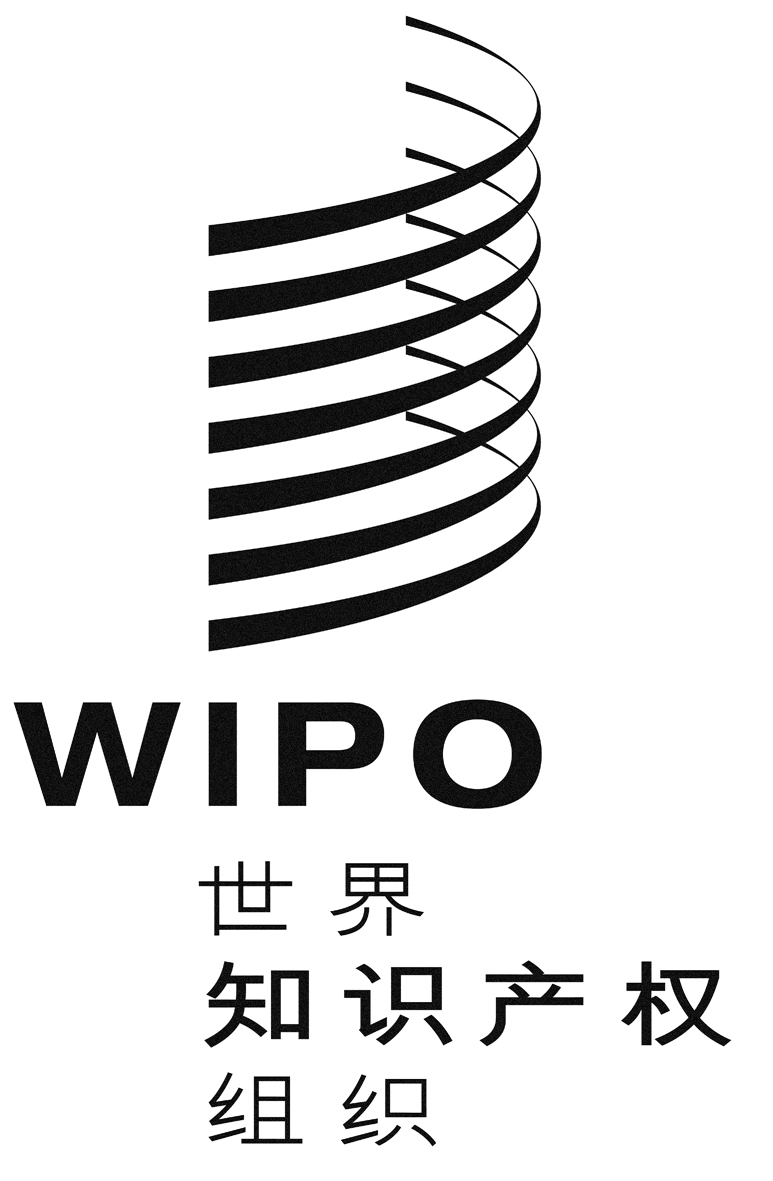 CA/54/inf/1 Rev.A/54/inf/1 Rev.A/54/inf/1 Rev.原 文：英文原 文：英文原 文：英文日 期：2014年9月19日  日 期：2014年9月19日  日 期：2014年9月19日  